2017-18 Albion 
Book Club Dates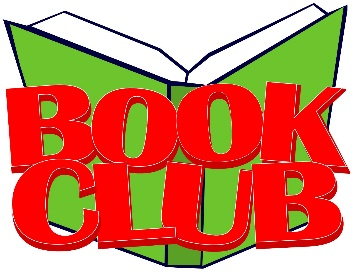 Book Club is held after school 
in the library.
September 19The Scourge by Jennifer A. Nielsen(adventure)October 17The Boy Who Harnessed the Wind 
by William Kamkwamba (non-fiction)November 28Scythe by Neal Shusterman  (science fiction/dystopian)December 18Raymie Nightingale by Kate DiCamillo(realistic fiction)January 23Undefeated by Steve Sheinkin(non-fiction)February 20Scar Island by Dan Gemeinhart(adventure)March 20 The Inquisitor’s Tale: Or the Three Magical Children and Their Holy Dog 
by Adam Gidwitz(fantasy)April 17Salt to the Sea by Ruta Sepetys(historical fiction)May 15The Forgetting by Sharon Cameron(science fiction/dystopian)2017-18 Albion 
Book Club DatesBook Club is held after school 
in the library.
September 19The Scourge by Jennifer A. Nielsen(adventure)October 17The Boy Who Harnessed the Wind 
by William Kamkwamba (non-fiction)November 28Scythe by Neal Shusterman  (science fiction/dystopian)December 18Raymie Nightingale by Kate DiCamillo(realistic fiction)January 23Undefeated by Steve Sheinkin(non-fiction)February 20Scar Island by Dan Gemeinhart(adventure)March 20 The Inquisitor’s Tale: Or the Three Magical Children and Their Holy Dog 
by Adam Gidwitz(fantasy)April 17Salt to the Sea by Ruta Sepetys(historical fiction)May 15The Forgetting by Sharon Cameron(science fiction/dystopian)2017-18 Albion 
Book Club Dates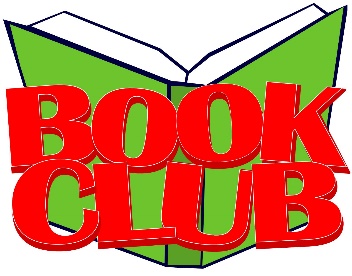 Book Club is held after school 
in the library.
September 19The Scourge by Jennifer A. Nielsen(adventure)October 17The Boy Who Harnessed the Wind 
by William Kamkwamba (non-fiction)November 28Scythe by Neal Shusterman  (science fiction/dystopian)December 18Raymie Nightingale by Kate DiCamillo(realistic fiction)January 23Undefeated by Steve Sheinkin(non-fiction)February 20Scar Island by Dan Gemeinhart(adventure)March 20 The Inquisitor’s Tale: Or the Three Magical Children and Their Holy Dog 
by Adam Gidwitz(fantasy)April 17Salt to the Sea by Ruta Sepetys(historical fiction)May 15The Forgetting by Sharon Cameron(science fiction/dystopian)2017-18 Albion 
Book Club DatesBook Club is held after school 
in the library.
September 19The Scourge by Jennifer A. Nielsen(adventure)October 17The Boy Who Harnessed the Wind 
by William Kamkwamba (non-fiction)November 28Scythe by Neal Shusterman  (science fiction/dystopian)December 18Raymie Nightingale by Kate DiCamillo(realistic fiction)January 23Undefeated by Steve Sheinkin(non-fiction)February 20Scar Island by Dan Gemeinhart(adventure)March 20 The Inquisitor’s Tale: Or the Three Magical Children and Their Holy Dog 
by Adam Gidwitz(fantasy)April 17Salt to the Sea by Ruta Sepetys(historical fiction)May 15The Forgetting by Sharon Cameron(science fiction/dystopian)